DecemberCES Cheer and Ball 2017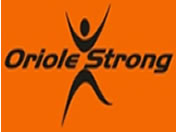 SundayMondayTuesdayWednesdayThursdayFridaySaturday12Boys Practice3:30-5pm3456789Girls Practice3:30-5pm-Boys Practice3:30-5pm-CheerPractice Girls Practice3:30-5pmBoys Practice3:30-5pm-CheerPracticeGirls Practice3:30-5pm10111213141516No Practice Concert NightNo Practice Concert NightGirls Practice3:30-5pmBoys Practice3:30-5pm-CheerPracticeBoys Practice3:30-5pm-CheerPractice17181920212223Girls Practice3:30-5pmBoys Practice3:30-5pm-CheerPracticeChristmas BreakChristmas BreakChristmas Break24252627282930Christmas BreakChristmas BreakChristmas BreakChristmas BreakChristmas Break31